臺南市108年度非學校型態實驗教育計畫撰寫及經驗分享會實施計畫 一、辦理目的：為使本市欲申請辦理(含辦理中)非學校型態實驗教育之家長、學生及相關團體人士，更了解實驗教育計畫之撰寫方式，並對辦理實驗教育有更進一步認識。 二、辦理單位：   （一）主辦單位：臺南市政府教育局。   （二）承辦單位：臺南市官田區隆田國小。   （三）協辦單位：臺南市安平區新南國小。 三、辦理對象：   （一）本市欲申請辦理非學校型態實驗教育之家長、學生及相關團體人士。   （二）本市正辦理非學校型態實驗教育之家長、學生及相關團體人士。四、辦理人數：預計約100人。 五、辦理時間：108年4月12日（星期五）13時45分至16時30分。 六、辦理地點：新南國小2樓視聽中心（地址：臺南市安平區怡平路6號）。 七、流程內容： 八、報名方式：請於108年4月10日(星期三)16時前上網填報完成報名(網址: https://goo.gl/ERzSrp)。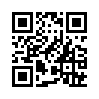 九、本案聯絡人：隆田國小黃小姐，電話：06-5791047分機833。 十、為響應環保政策，本場次不提供紙杯，敬請自備環保杯具。 十一、經費來源：由非學校型態實驗教育中心運作經費項下支應。 十二、獎勵：辦理活動相關有功人員依「臺南市立高級中等以下學校教職員獎懲案件作業規定」辦理敘獎。時間課程內容主持人13：45~14：00報到隆田國小14：00~14：10開幕式教育局14：10~15：00實驗教育計畫撰寫暨個案經驗分享(一)南臺科技大學林尹星教授15：00~15：20中場休息隆田國小15：20~16：10實驗教育計畫撰寫暨個案經驗分享(二)南臺科技大學林尹星教授16：10~16：30綜合座談教育局隆田國小